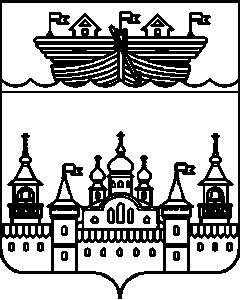 СЕЛЬСКИЙ СОВЕТ ГЛУХОВСКОГО СЕЛЬСОВЕТАВОСКРЕСЕНСКОГО МУНИЦИПАЛЬНОГО РАЙОНАНИЖЕГОРОДСКОЙ ОБЛАСТИРЕШЕНИЕ  29 июня 2022 года										№ 18О внесении изменений в Положение о муниципальной службе в администрации Глуховского сельсовета Воскресенского муниципального района, утверждённое решением сельского Совета Глуховского сельсовета Воскресенского муниципального района Нижегородской области от 7 декабря 2010 года № 16	В соответствии с Указом Губернатора Нижегородской области от 29.04.2022 № 77 «Об установлении размеров денежного вознаграждения лиц, замещающих муниципальные должности в Нижегородской области , размеров должностных окладов и окладов за классный чин лиц, замещающих должности муниципальной службы Нижегородской области, сельский Совет Глуховского сельсовета решил:1.Внести в Положение о муниципальной службе в Глуховском сельсовете Воскресенского муниципального района Нижегородской области, утвержденное решением сельского Совета Глуховского сельсовета Воскресенского муниципального района Нижегородской области от 18 декабря 2009 года № 16 (с изменениями, внесенными решениями сельского Совета  от 03 декабря 2010 года № 49, от 28 февраля 2011 года №5 от 24 августа 2012 года № 13, от 29 октября 2012 года № 19, от 25 марта 2013 года № 5, от 03 июля 2013 года № 11, от 08 октября 2013 года № 15, от 26 ноября 2014 года № 41, от 29 апреля 2015 года № 4, от 31 марта 2016 года № 14; от 30 ноября 2016 года № 35; от 30.12.2016 года № 40; 30.03.2017  года № 4; 02.06.2017 года № 14; 01.02.2018 г. № 1; 15.11.2018 № 34, 23.10.2019 № 38) (далее – Положение), следующие изменения:2.В главе 7:   а) пункт 2 подпункт 6 изложить в следующей редакции:«6) размер оклада за классный чин устанавливается в зависимости от присвоенного муниципальному служащему классного чина в размере:»б) Приложение 4 изложить в новой редакции: «Приложение №4к решению сельского Совета Глуховского сельсоветаВоскресенского муниципального районаНижегородской области от 07 декабря 2010 года № 16Размеры должностных окладовмуниципальных служащих в администрации Глуховского сельсовета»3. Обнародовать данное решение путем вывешивания на информационном стенде в здании администрации сельсовета и на официальном сайте администрации Воскресенского района http://www. voskresenskoe-adm.ru.4. Контроль за исполнением данного решения оставляю за собой5.Настоящее решение вступает в силу с момента подписания и распространяется на правоотношения возникшие с 01 июня 2022 года.Глава местного самоуправления	К.Г. КрускинКлассный чин Размер оклада за классный чинМуниципальный советник 1 класса 8860Наименование должностиРазмеры должностных окладов12Глава администрации Глуховского сельсовета16639